ТЕЗИ ДО РОБОТИ«Нацистський окупаційний режим на Білоцерківщині»проектного етапу Всеукраїнського інтерактивного конкурсуМалої академії наук «МАН-Юніор Дослідник»у номінації «Історик-Юніор» —«70-річчя закінчення ІІ світової війни: уроки історії»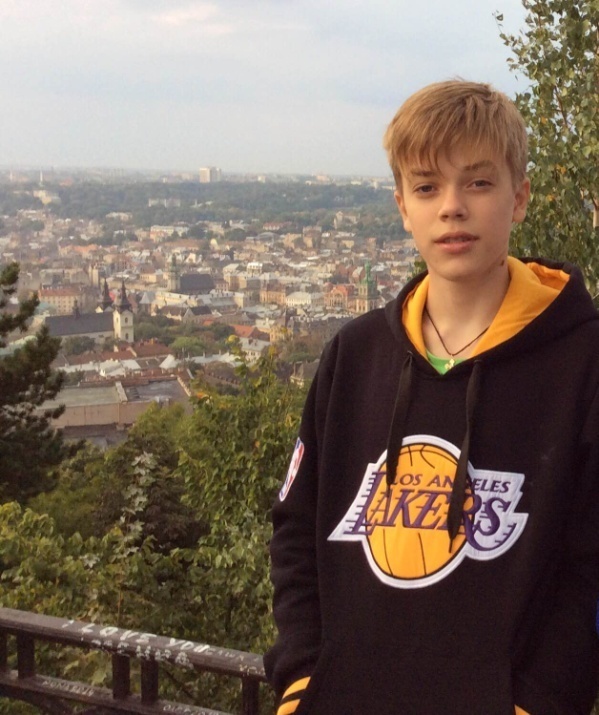          Автор:Тищенко Олександр Ігорович,учень 9-Б класу                                Білоцерківської загальноосвітньої                  школи І-ІІІ ступенів №6Білоцерківської міської ради Київської області            Науковий керівник: Григоренко Олена Петрівна,учитель-методист, відмінник освіти УкраїниАктуальність роботи. Однією з найчорніших сторінок в історії України періоду Другої світової війни є окупація її земель німецько-фашистськими загарбниками. Необхідність об’єктивної оцінки тих подій особливо посилилася, оскільки територія Криму та  Східної України (Луганщина, Донеччина) напередодні святкування 70-ої річниці Перемоги у ІІ світовій війні (у ХІХ столітті!) стала окупованою терористичними загонами,  спонсорованими різними структурними силовими підрозділами військ Російської Федерації. Міжнародне право зазначає, що «військова окупація» - це тимчасове перебування військ однієї держави на території іншої в умовах постійної війни між ними, яке визначається характером війни та її політичними цілями.Розробляючи плани нападу на СРСР і визначаючи цілі війни, Гітлер наголошував, що війна призведе до надзвичайно швидкої окупації важливих частин території Радянського Союзу, і планував запровадження для Східної Європи безжального окупаційного режиму. Для нападу на СРСР було підготовлено 14 директив щодо репресій та заздалегідь спланованих злочинів. Безпосередньо у ході війни з’явилися сотні документів вищого керівництва рейху та вермахту, які потім ретельно дублювалися на різних рівнях офіцерських підрозділів. Сам факт їх розробки був порушенням ведення  майбутньої війни, оскільки наперед визначав характер німецького окупаційного режиму в Україні.Україну фашисти розглядали як «лебенсраум»(«життєвий простір») для німецького народу. Українці підлягали частковому знищенню: частина населення Київщини, особливо сільського, передбачалося використати на некваліфікованих тяжких роботах.Територія окупованої Білоцерківщини підпадала під владу рейс комісаріату України, якою керував один із найжорстокіших слуг Гітлера – Еріх Кох, штаб-квартира якого знаходилася у Рівному, на Волині.На кінець вересня 1941 року значна частина території України була окупована(із 40 млн. мешканців 32 млн. знаходилися під окупацією). 16 липня 1941 року німецькі війська увійшли до Білої Церкви: так розпочався 900-денний період окупації рідного краю. Спогади земляків, які були свідками тих подій, дають можливість глибше зрозуміти трагізм окупаційного режиму на Білоцерківщині, розкрити складну і трагічну історію українського народу у період нацистського окупаційного режиму.Об’єктом дослідницької уваги є  історичні події Другої світової війни в Україні.Предмет дослідження: 900-денний період окупації Білоцерківщини німецько-фашистськими загарбниками  з 1941 по 1943 роки. Мета роботи полягає у спробі детального вивчення мало відомих сторінок життя білоцерківчан у період нацистського окупаційного режиму на території міста Біла Церква та Білоцерківського району до моменту їх звільнення регулярними частинами радянських військ.Реалізація поставленої мети передбачає вирішення таких завдань:Ознайомитися з науковою історичною літературою про події Другої світової війни в Україні.Вивчити архівні матеріали Білоцерківського краєзнавчого музею з даного питання.Опрацювати сторінки із книги спогадів про події окупаційного режиму на Білоцерківщині «Невгасимий вогонь пам’яті».Проаналізувати документи та архівні матеріали з історії Білої Церкви у період із липня 1941 по 1943 роки.З’ясувати місце історичних пам’яток у сучасному літописі Білої Церкви.  У роботі використані такі методи дослідження: історико-генетичний, герменевтичний, типологічний і системний, що зумовлено зазначеними в роботі завданнями.Практична цінність роботи зумовлюється можливістю використання основних положень і результатів дослідження під час викладання  історії України, спецкурсів, факультативів  і науково-практичних конференцій з історії рідного краю, під час  виховних заходів. Старшокласники БЗШ І-ІІІ ступенів №6 готуються до проведення науково-практичної конференції «Небанальність гуманності»,  урочистостей на кургані Скорботної матері та конкурсу малюнків «Вогонь пам’яті», присвячених 70-ій річниці перемоги у ІІ світовій війні,Учні Білоцерківської загальноосвітньої школи І-ІІІ ступенів №6  брали участь у благодійній  акції «Діти Білої Церкви - воїнам АТО», метою якої став збір  коштів на підтримку бойових батальйонів «Київська Русь», «Миротворець», «Київщина», 25-го батальйону територіальної оборони імені Кульчицького, 72-ої окремої механізованої бригади міста Білої Церкви: благодійний ярмарок  – 11 тисяч 711 грн.; збір макулатури – 2700 кг; теплий одяг для воїнів АТО – у рамках акції «Подаруй тепло бійцю» - 47 коробок по 5кг; продукти - 47 коробок по 5 кг.Переконані, що така діяльність молоді сприятиме розбудові і збереженню територіальної цілісності, незалежності та суверенності нашої держави.